doubler la réutilisation & l’emploi durable qui en découle 
20 ans après la création de leur Fédération, 
les entreprises sociales et circulaires se lancent de nouveaux défisDepuis 1999, la Fédération RESSOURCES rassemble les entreprises qui se situent au carrefour des enjeux sociaux et environnementaux. Ces défis sont de taille.  Les entreprises sociales et circulaires comptent bien contribuer à la nécessaire transition écologique et solidaire en proposant des solutions concrètes et en développant des modèles économiques innovants pour une société zéro déchet et socialement inclusive.   46.040 Tonnes d’objets ont retrouvé une seconde vie !En 2018, les entreprises du réemploi ont collecté plus de 165 444 tonnes de biens en Wallonie et à Bruxelles, il s'agit d'une augmentation de 71 % en 10 ans. Cette croissance s'explique par l'élargissement de leurs zones d'activité, par l’exploitation systématique de nouveaux gisements et un contexte favorable qui incite les citoyens à avoir le réflexe de la récup’ tant lors de l’acte de l‘achat que pour le traitement des objets en fin de vie. Grâce à leurs activités de réutilisation, les membres RESSOURCES remettent sur le marché local l'équivalent de 3,03 kg/hab/an via leurs boutiques de seconde main locales. Avec une performance de 5,82 kg/an/hab de réutilisé, la Wallonie Picarde montre que le secteur a encore une marge de progression importante c’est pourquoi RESSOURCES et ses membres s’engagent à atteindre les objectifs régionaux de réutiliser 8kg par an par habitant et ainsi contribuer à l’émergence d’une société sans déchet.7.979 personnes actives en 2019 !
Sur ces 10 dernières années, malgré la crise, le secteur de la réutilisation a créé 750 emplois durables et non délocalisables, soit une augmentation de 37% sur les 10 dernières années. Aujourd’hui, le secteur occupe 2800 travailleurs et 5200 bénévoles (dont la moitié occupée dans les Repair cafés).
En outre, les entreprises sociales et circulaires accueillent et forment chaque année 1300 personnes en insertion socioprofessionnelle. Autant de personnes qui développent une expérience professionnelle, acquièrent de nouvelles compétences et se réinsèrent socialement et professionnellement. Le secteur est également sensible à former des apprenants à la digitalisation afin de réduire la facture numérique. L’impact social ne se limite pas à l’insertion, elles développent de nouveaux modèles d’entreprises démocratiques, contribuent à soutenir des actions sociales ou encore fournissent des biens à petits prix accessibles à tous. Raccourcir la boucle de l’économie circulaire pour plus d’efficience
Dans l’économie circulaire, plus la boucle est courte plus les impacts environnementaux sont réduits et plus les impacts sociaux sont importants. La réutilisation, la réparation et l’économie de la fonctionnalité constituent de réels leviers de développement pour diminuer la quantité de déchets incinérés, mis en décharge ou exportés et pour maintenir et développer des emplois locaux durables. 1er levier : garantir une collecte préservante systématique des biens potentiellement réutilisables par les entreprises sociales et circulaires ! Sans cela, pas de réutilisation possible. Il est également nécessaire de soutenir la préparation à la réutilisation. Réparer, remettre en état, cela coute souvent plus cher que de racheter du neuf, malgré l’impact pour l’environnement.2e levier : investir et renforcer le service de proximité. Aujourd’hui, 50% des Wallons et des Bruxellois ne disposent pas (encore) de services optimaux de collecte ou de vente. Il est urgent de lever les obstacles au développement territorial du secteur. 3e levier : développer de nouvelles activités pour la réutilisation matière. Des milliers de tonnes de matériaux réutilisables terminent encore à l’incinérateur, faute de débouchés. Les entreprises sociales et circulaires sont pionnières dans le remanufacturing de biens à partir de matériaux récupérés. Elles testent également le passage d’une économie de produits à une économie de la fonctionnalité. Mais pour atteindre nos objectifs, un changement d’échelle est devenu indispensable.Pour relever tous ces défis, les entreprises sociales et circulaires ont compris qu’elles devraient coopérer, entre elles, avec les autorités et avec une multitude de partenaires. Coopérer, c’est la raison pour laquelle elles ont créé RESOURCES il y a 20 ans. Une raison qui prend chaque jour de plus en plus de sens et d’importance et qui sera fêtée ce jeudi 5 décembre avec tous les acteurs du secteur invités pour l’occasion.20 ans, cela se fête !Rencontrons-nous dans le cadre de l’action réalisée pour fêter les 20 ans de la Fédération, si vous vous annoncez nous vous serez accompagné par un membre de l’équipe afin de rencontrer les acteurs clés présents à cette occasion. L’invitation est en annexe.Cette action se fera en présence des Ministres compétents qui seront à l’occasion invités à prendre la parole dans le cadre d’une table ronde animée par Matthieu Peltier. Avec la participation des Ministres Christie Morreale (Emploi & Formation - RW), Céline Tellier (Environnement - RW), Bernard Clerfayt  (Emploi & Formation - RBC) et Barbara Trachte (Transition économique - RBC) et le Président de la Fédération RESSOURCES François Malaise, également Administrateur délégué du Groupe Terre. La soirée souvenirs/projection pour les 20 prochaines années sera précédée d'une après-midi axée sur le concept de remanufacturing, concept clé pour la reutilisation matière. Le projet REC2 a préparé une conférence de lancement et d'information pour les participants au concours de remanufacturing. Une exposition d'objets remanufacturés réalisés dans le cadre de ce projet seront également mis en scène pour l'occasion dans le hall de la Ferme du Biéreau en visite libre. Préparez votre visite ! Contact Presse & interviews : Jean-Marc Caudron – Directeur RESSOURCES – 0485 583 592 – jmc@res-sources.beAnnexeChiffres clés de l’Observatoire – données 2018Invitation et infos pratiques pour le 5 décembre 2019A propos de RESSOURCESLa fédération RESSOURCES représente les entreprises sociales et circulaires du secteur de la réutilisation des biens et des matières. Elle défend les intérêts de ses membres et les accompagne dans la création de valeurs économiques, sociales et environnementales. www.res-sources.be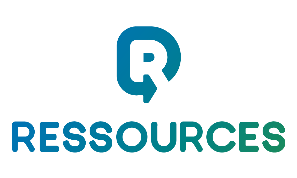 